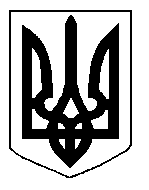 БІЛОЦЕРКІВСЬКА МІСЬКА РАДА	КИЇВСЬКОЇ ОБЛАСТІ	Р І Ш Е Н Н Я
від  28 листопада 2019 року                                                                        № 4678-84-VII
Про припинення терміну дії договору оренди землі фізичній особі – підприємцю Герасименку Василю ВолодимировичуРозглянувши звернення постійної комісії з питань земельних відносин та земельного кадастру, планування території, будівництва, архітектури, охорони пам’яток, історичного середовища та благоустрою до міського голови від 23 жовтня 2019 року №426/2-17, протокол постійної комісії з питань  земельних відносин та земельного кадастру, планування території, будівництва, архітектури, охорони пам’яток, історичного середовища та благоустрою від 22 жовтня 2019 року №194, заяву фізичної особи – підприємця Герасименка Василя Володимировича від 15 жовтня 2019 року №5391, відповідно до ст. ст. 12, п. а) ч. 1 ст. 141  Земельного кодексу України, ст. 31 Закону України «Про оренду землі», п.34 ч.1 ст. 26 Закону України «Про місцеве самоврядування в Україні», міська рада вирішила:1.Припинити договір оренди землі з фізичною особою – підприємцем Герасименком Василем Володимировичем під розміщення приміщень виробничого призначення та зберігання автотранспорту за адресою: вулиця Томилівська, 50 Г, нежитлові будівлі літери «А», «Б», «В» та споруди, площею 0,5974 га з кадастровим номером: 3210300000:05:002:0032, який укладений 22 липня 2013 року №66 на  підставі підпункту 7.14. пункту 7 рішення міської ради від 20 червня 2013 року  №1002-43-VI «Про оформлення правовстановлюючих документів на земельні ділянки юридичним особам  та фізичним особам - підприємцям»  та зареєстрований в Державному реєстрі речових прав на нерухоме майно  як інше речове право від 23 вересня 2013 року №2729465,  відповідно до п. а) ч. 1 ст. 141 Земельного кодексу України, а саме: добровільна відмова від права користування земельною ділянкою. 2.Особі, зазначені в цьому рішенні звернутися до управління регулювання земельних відносин Білоцерківської міської ради для укладання додаткової угоди про припинення договору оренди землі від 22 липня 2013 року №66, відповідно до даного рішення, а також оформити інші документи, необхідні для вчинення цієї угоди.3.Особі, зазначені в цьому рішенні, зареєструвати припинення права оренди земельної ділянки в порядку, визначеному чинним законодавством України.4. Контроль за виконанням цього рішення покласти на постійну комісію з питань  земельних відносин та земельного кадастру, планування території, будівництва, архітектури, охорони пам’яток, історичного середовища та благоустрою.Міський голова                                          	                                                     Г. Дикий